FICHE PROFESSEURLa musique et moiJ’ÉCOUTE UN DIALOGUEJE CONJUGUE DES VERBESJE POSE DES QUESTIONS SUR LES GOÛTS Niveau / classeA1  /  5.-7. kl., 1.-2. g.  ThèmeLa musiqueDocument ressourceDialogue entre natifsObjectifsÀ l’oral :Savoir-faire – Færdighedsmål Comprendre un dialogue entre natifs Parler de ses goûts Poser des questions sur les goûtsSavoirs – Vidensmål La conjugaison des verbes du 1er groupe (jouer, danser, préférer, etc.) Lexique lié à la musique Durée45 min 1.	Écoute une première fois le dialogue et réponds aux questions.a)	Julien va à son cours de piano. Vrai Faux - Julien va à son cours de guitare.b)	Stéphanie joue d’un instrument.Vrai Faux – Stéphanie ne joue d’aucun instrument.c)	Julien aime le rock.Vrai Faux2.        Réécoute le dialogue et remplis le tableau en faisant une croix ☑. Qui a dit quoi ? 1.	Observe les phrases suivantes, souligne les verbes et complète le tableau.	a)	Je ne joue pas d’instrument.b)	J’adore Maitre Gims.c)	Tu préfères le rock ?d)	J’aime beaucoup Jimi Hendrix.2.	Ecoute les verbes et choisis la/les personnes correspondante(s). Attention ! Il y a parfois plusieurs réponses possibles. a)	je - il -  nous – tu   [dansons]b)	ils - elles - il - nous  [chantent]c)	vous - elle - je - nous  [préférez]d)	je - tu - elles - vous   [joue]e)	nous - ils - je – tu   [adores] 1.	Pose des questions à ton voisin à partir des images et des mots suivants.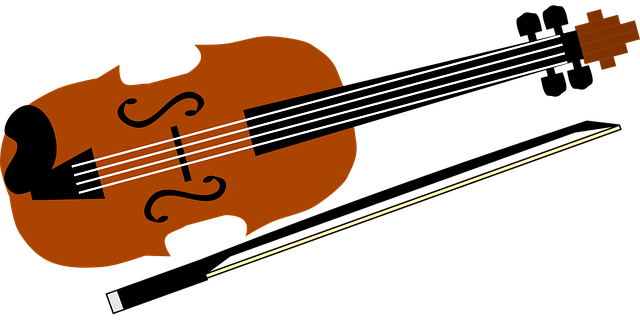 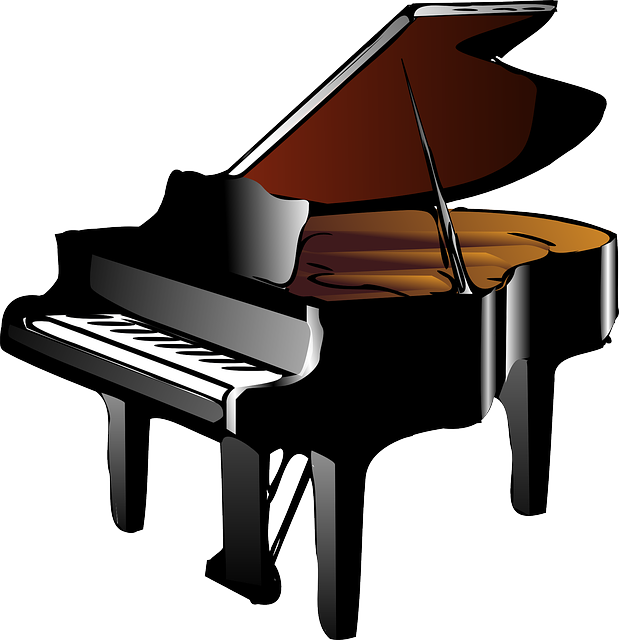 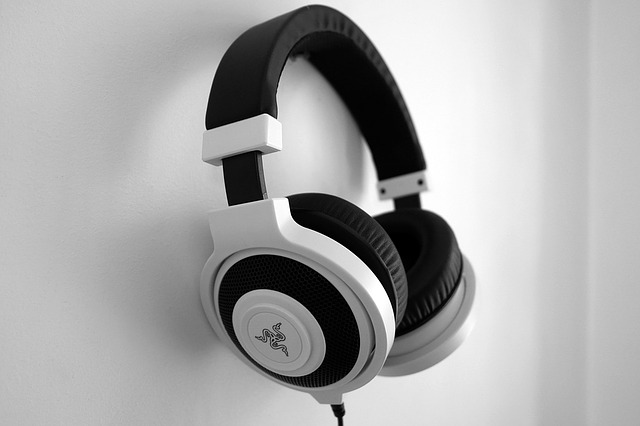 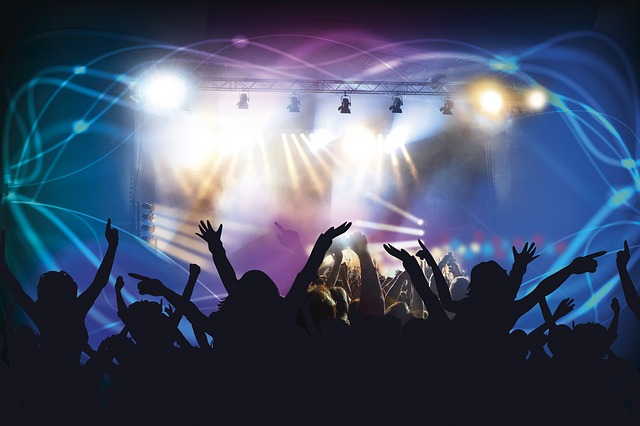 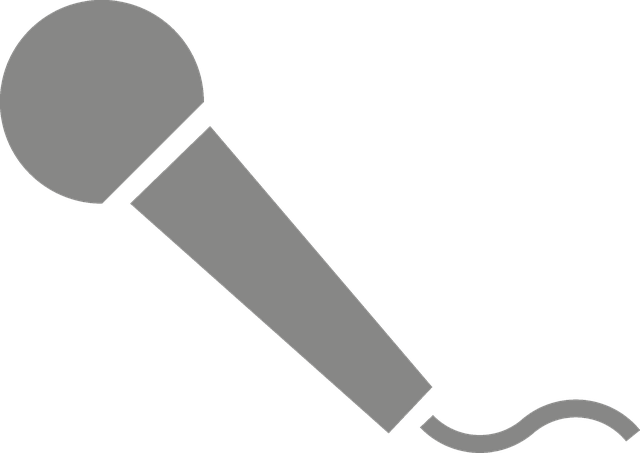 